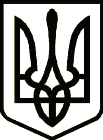 УкраїнаСРІБНЯНСЬКА СЕЛИЩНА РАДАЧЕРНІГІВСЬКОЇ ОБЛАСТІ РІШЕННЯ   (двадцять дев’ята сесія сьомого скликання)26 травня   2020 року смт СрібнеПро утворення цільового фондуСрібнянської селищної  радиЗ метою отримання додаткових коштів на вирішення питань соціально-економічного розвитку селища та соціального захисту населення, відповідно до частини шостої статті 13, пункту 8 частини першої статті 691 Бюджетного кодексу України, керуючись пунктом 25 частини першої статті 26, статтею 68 Закону України «Про місцеве самоврядування в Україні», селищна рада вирішила:1. Утворити цільовий фонд Срібнянської селищної ради.2. Затвердити Положення про цільовий фонд Срібнянської селищної ради (додається).3. Контроль за виконанням цього рішення покласти на постійну комісію селищної ради з питань бюджету, соціально-економічного розвитку та інвестиційної діяльності.Секретар ради 							І . МАРТИНЮК